Member Name	: 				DOB: 					PCP NAME:Medication Reconciliation – CPT Codes: 90862, 99605, 99606   Category II Codes: 1159F, 1160FCurrent Level of Function (Compare to initial assessment.)  Category II Codes: 1170FPain Assessment – Category II Codes: 0521F, 1125F, 1125FCare for Older Adults (COA) Assessment – For SNP Members Only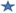 DOES PATIENT HAVE AN ADVANCE DIRECTIVE?      YES    NO(If No, check  box to indicate that patient has been advised of their need to have an Advance Directive in place.) NAME OF MEDICATIONPRESCRIPTIONO-T-CDOSAGEADL INDEPENDENT     MINIMAL ASSISTANCE      NEEDS ASSISTANCE      TOTAL ASSISTMOBILITY CONTROLS/MOVES ALL LIMBS AT WILL AND SAFELY INDEPENDENT     CONTROLS/MOVES ALL LIMBS WITH MIN. ASSISTANCE w/FWW
 REQUIRES 2 PERSONS FOR XFER      UNABLE TO POSITION CHANGE/MECHANICAL LIFT XFERBALANCE NORMAL      MIN. ASSISTANCE WITH BALANCE    UNSAFE BALANCE AND NEEDS MODERATE ASSISTANCE
 MAXIMUM ASSISTANCE NEEDED WITH 1-2 PERSONSMENTAL STATUS ORIENTED x3     ORIENTED x2 – FOLLOWS SIMPLE COMMANDS
 ORIENTED x1 – INCONSISTENLY RESTLESS, AGITATED OR NERVOUS      UNRESPONSIVE TO VERBAL COMMANDSCOMMUNICATIONS IMPROVED      DECLINED      UNCHANGEDLocation:Intensity: On a scale of 0 to 10, with 0 being no at all and 10 being the worst pain you can imagine, how much does it hurt right now?
Results :  1-10- with 0 = No Pain, 5 = Moderate Pain, 10 = Worst PainPain Result:  1      2     3     4      5     6     7     8     9    10IS PAIN CONSTANT?      YES      NOTYPE OF PAIN (Example: ache, deep, sharp, hot, cold, dull, like sensitive skin) AcheONSET, DURATION, VARIATIONSWHAT RELIEVES PAIN?OTHER COMMENTS:Provider Signature/ Credentials: MD   DO   NP   PA